PROGRAM STUDENT LEARNING OUTCOMES2013       College of Letters, Arts, and Social Sciences (CLASS)       MAJOR:  ART, B.F.A.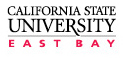           CLASS FACT (Faculty Assessment Coordinator Team)Students graduating with a B.F.A. in Art from Cal State East Bay will be able to:Students graduating with a B.F.A. in Art from Cal State East Bay will be able to:I.L.O Alignment1think creatively from the expression of an idea to the completion of a work of art;1,22apply art fundamentals successfully;1,63demonstrate an awareness of the history and context of art in relation to contemporary topics and social, political and cultural issues; 6,24communicate an understanding for the use of an art medium for expression;65communicate and apply technical proficiency in areas appropriate to their degree option to produce a cohesive body of work; and2,66demonstrate the ability to create artwork that shows commitment in their work, confidence in their vision and the ability to work in an individual style that expresses their particular view.1,6